                                                    PROGRAMA DE ESTUDIO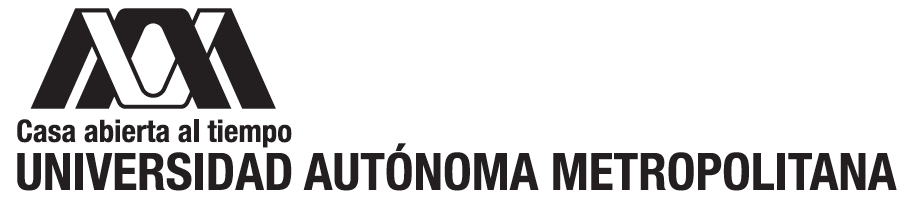 UNIDAD   LERMA 	     DIVISION CIENCIAS BIOLÓGICAS Y DE LA SALUD             1/3NOMBRE DEL PLAN    LICENCIATURA EN PSICOLOGÍA BIOMÉDICA   CLAVE         UNIDAD DE ENSEÑANZA–APRENDIZAJE	           CRED. 8  5331024                   EVALUACIÓN PSICOLÓGICA              TIPO OBL.H. TEOR. 2							    	           TRIM. 		     SERIACIÓN							  H. PRAC. 4                                          	  	    VI-IX